Классный час «Кто любит трудиться, тому некогда лениться»АннотацияПредлагаемая статья представляет собой описание опыта работы классного руководителя в коррекционной школе, имеющего 30-летний стаж работы с младшими школьниками и более 10 лет из них в коррекционной школе. Статья рассчитана на педагогов коррекционных школ. Классный час предназначен для учащихся 5-9 классов. Будет полезен для классных руководителей. В конспекте воспитательного занятия представлены некоторые методы и приемы самовоспитания качества личности у детей – «трудолюбие».Ключевые слова: школа, классный час, труд.Продолжительность: 40 минут.Тип мероприятия: Комбинированный.Дата проведения: 12 марта 2019 года Предварительная работа: проектная деятельность по созданию коллажей  о труде, работы на уроках, беседы с учащимися. За неделю до игры участникам необходимо было подготовить наглядно-практический материал (поделку)Оборудование:ноутбук, колонки, проектор, экран для показа презентации;1 конверт с разрезными пословицами и поговорками,2 конверт с материалом для изготовления коллажейклей, листы А3,фломастеры; доска, маркеры;Цель: педагогическое побуждение  к самовоспитанию трудолюбия. Задачи:      Образовательные-создать условия для формирования мотивов самовоспитания;-создать условия для раскрытия возможности личности в её стремлении стать трудолюбивее;-создать условия для развития навыков межличностного взаимодействия в группе. Коррекционно-развивающие:развитие навыков мыслительной деятельности и логического мышления;развитие и коррегирование устной речи, расширение словарного запаса;развитие самостоятельности и творческих способностей в процессе принятия решений и выполнения практических задач.Воспитательные:воспитание уважительного отношения к труду, людям труда и стремление приносить пользу обществу.Технологии:интегрированное обучение (интеграция деятельности специалистов);коррекционно-развивающие (развитие мышления, памяти, зрительного внимания, ориентировки в пространстве);индивидуализация обучения (использование индивидуальных заданий на уровне возможностей и способностей учащихся);информационно-коммуникационные (компьютерные) ( презентации);здоровьесберегающие ( смена видов деятельности);игровая (дидактические игры).Ход мероприятияСписок   литературы:Селевко Г.К. «Сделай себя сам». М.: Народное образование, 2006. – Серия «Самосовершенствование личности».Даль В.И. «Пословицы и поговорки». Искатель, 2013Кочетов А.И. Как заниматься самовоспитанием. - Минск, 1991.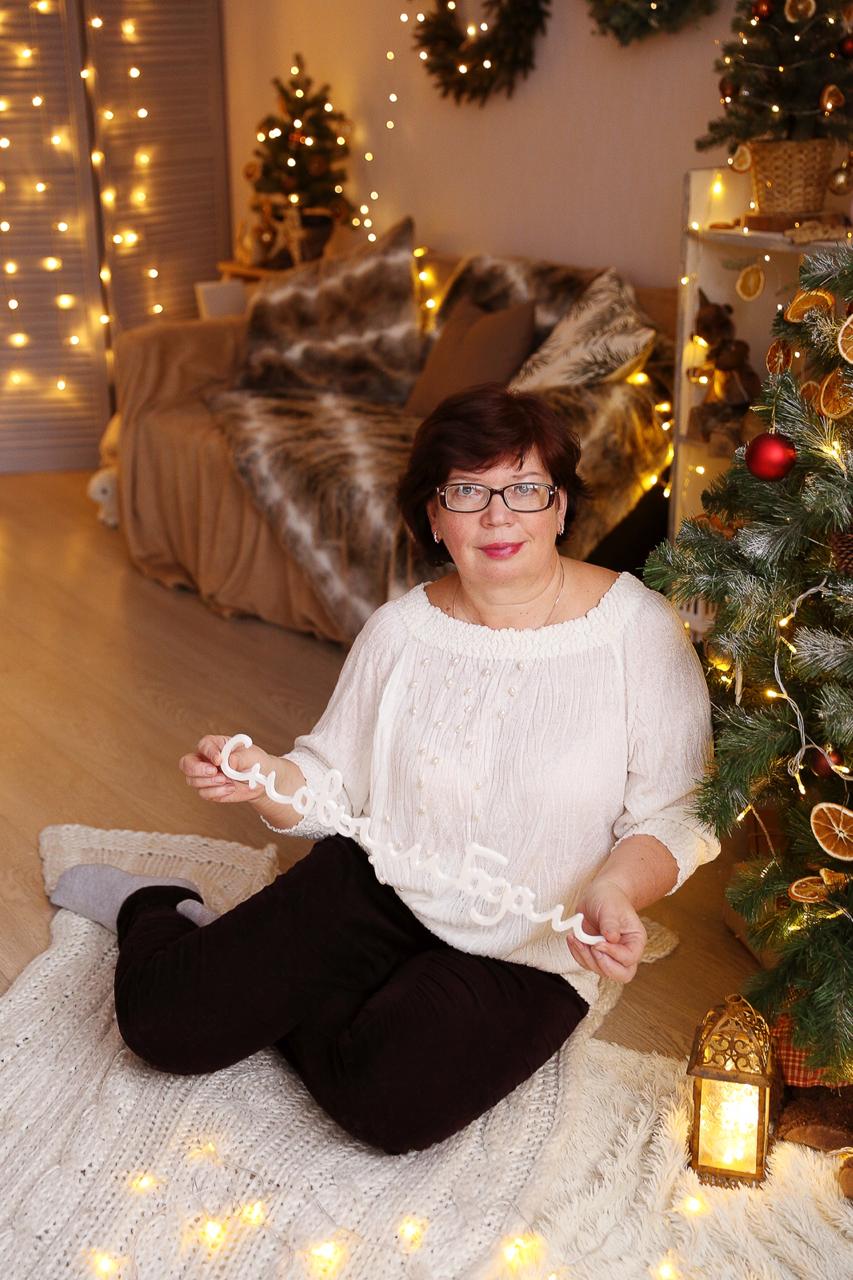 Бочкова Наталья ВикторовнаучительМБОУ «Общеобразовательная школа «Возможность»для детей с ограниченными возможностями здоровьяг. Дубны Московской области (школа Возможность»)http://svozm.goruno-dubna.ruhttps://sites.google.com/site/bochkova14111964/e-mail:natali.bochkova.64@mail.ruВремяДеятельность учителяДеятельность учащихся5 мин.(Звучит позитивная музыка. Учащиеся рассаживаются за « круглым» столом )Ребята, тема наше го классного часа необычна, какая она мы попробуем догадаться вместе.  У каждого из вас на парте лежит несколько конвертов. Возьмите, пожалуйста, конверт с цифрой 1. В них пословицы и поговорки «разрезаны» по словам, попробуйте их верно восстановить и объяснить.Пословицы и поговорки:-Тот не ошибается, кто ничего не делает.-От дождя земля цветёт, от работы молодец мужает. -Кто любит труд, того люди чтут.     -Кто любит трудиться, тому некогда ленитьсяСоставляют пословицы и поговорки из частей…Объясняют смысл…3 мин.А скажите мне, пожалуйста, что такое труд?Давайте обратимся к толковому словарю В. Даля:Труд - это такая деятельность человека, которая приносит пользу людям. Эта деятельность требует затрат умственной и физической энергии. Приведите примеры родственных слов:“трудный” - требующий большого труда, усилия, напряжения, “трудолюбивый” - любящий трудиться, “труженик” - тот, кто трудится, трудолюбивый человек. Можно научиться любить труд?Трудолюбие в себе можно воспитать, и насколько это пройдет успешно зависит только от вас…Предполагают…Высказывают предположения…7 мин.Любите ли вы трудиться? Любите ли вы труд? (опросить некоторых учащихся…)Давайте проверим это с помощью упражнения - теста, который называется «Лесенка трудолюбия».Ответьте на вопросы: После еды убираете ли за собой грязную посуду? (Всегда, часто, редко, не убираю.) Переодеваетесь ли вы после школы в домашнюю одежду? (Всегда, часто, редко, не переодеваюсь.) Убираете ли вы одежду на место? (Всегда, часто, редко, не убираю.) Разогреваете ли сами себе обед? (Всегда, часто, редко, не разогреваю.5) Вы сами стираете себе носки и другие мелкие вещи? (Всегда, часто, редко, не стираю.)6) Вы сами гладите себе брюки (юбку), рубашку, ... ? (Всегда, часто, редко, не глажу.)7) Имеете ли вы постоянное домашнее поручение? (Да, нет.)8) Как вы поступаете, когда не хочется делать работу? (Убеждаю себя, заставляю, тяну время, не делаю.)Результаты: подсчитайте свою сумму баллов за ответы по следующему ключу:Результаты вывесить на доску в виде «Лесенки трудолюбия» Лесенка трудолюбияОтветы ребят…Тестируются…10 мин.Ребята, результаты неплохие и видно, что мы уже кое-что можем сделать своими руками. Незадолго до нашего мероприятия я попросила вас принести некоторые экспонаты выполненные вами. Кто хочет рассказать нам как сумел «сотворить» такое?Упражнение «Это мы можем»…Презентуют поделки, выполненные своими руками…3 мин.Учёба – это твой главный труд! А успехи твоего труда зависят от правильной его организации.Задумайся:-Внимательно  ли ты слушаешь объяснение учителя на уроке.-Спрашиваешь учителя о том, что тебе было непонятно при объяснении нового      материала.-Точно записываешь в дневнике домашнее задание.-Перед выполнением домашнего задания моешь руки, убираешь всё лишнее со стола.-Не читаешь лёжа во время выполнения домашнего задания.-Думаешь ли, что и как нужно выполнять, и лишь тогда приступаешь к выполнению домашнего задания.-Работаешь внимательно, хорошо обдумываешь, как лучше сделать работу.Каждый озвучивает с места по одному правилу…17 мин.Ответьте мне, пожалуйста, а можно научиться любить труд?Трудолюбие можно воспитать, а точнее самовоспитать. От кого будет зависеть успех этого дела?Не следует забывать помочь, желательно без просьб и напоминаний  родителям, бабушке и дедушке, младшим брату и сестре. Возьмите себе это за правило.И у меня вам в помощь задание, которое называется «Доброе дело дома и в школе».Вспомните, что вы умеете хорошо делать (варить суп, гладить белье, выращивать цветы, красиво накрывать на стол и т.п.) Посмотрите, на партах я для вас приготовила бумагу, клей, ножницы и конверт 2 с заготовками.Выполните небольшой коллаж. (вывесить на доску коллажи и обсудить)Да, ребята, как много вы умеете делать, но знаете ли вы, что самым большим недостатком в воспитании трудолюбия является расхождение слова и дела. Вы часто говорите родителям, что любите их, а помочь им, поучаствовать в домашнем труде - у вас находятся сотни причин для отказа. Если вы хотите воспитать в себе трудолюбие, возьмите себе лозунг “Ни дня без доброго дела!” (Повторить лозунг).Предполагают…Предполагают…Выполняют задание…Обсуждают коллажы…5 мин.Рефлексия «Дерево ВСТРЕЧИ» (на доске на листе формата А3 вывешен ствол дерева с ветками, но без листьев):Сегодня на классном часе (листик)             я узнал___________________________________________             понял____________________________________________             почувствовал______________________________________(обсудить с ребятами)Приклейте свои листики к дереву, а то оно стоит без листиков скучное, зимнее…Спасибо вам за позитив, работу и внимание… наш классный час окончен.Выполняют рефлексию…